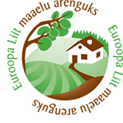 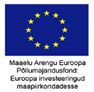 Täienduskoolitus Väikemäletsejaliste karja - ja heinamaade kasutamine  (sh söötmine).Koolitus on kolme päevane ning toimub Olustvere Teenindus ja Maamajanduskoolis, ruum nr.244 , praktikum kooli õppetalus. Täienduskoolitus toimub MAK 2014-2020 meetme „Teadmussiirde pikaajaline programm loomakasvatuse tegevusvaldkonnas II “ raames, rahastamisallikas: riigieelarve, Euroopa Maaelu Põllumajandusfond (EAFRD). Koolitus on sihtrühmale tasuta. Koolitusest võivad osa võtta põllumajandustoodete tootmise, töötlemise või turustamisega, põllumajandusmaa hooldamisega, põllumajandustoodetest mittepõllumajandustoodete töötlemisega, sealhulgas toidu valmistamise või töötlemisega, või metsa majandamisega seotud või nimetatud tegevusega tegelevat füüsilisest isikust ettevõtjat ja tema töötajat, eraõigusliku juriidilise isiku osanikku, aktsionäri, liiget, juhtorgani liiget ja tema töötajat, metsa majandamisega tegelevat füüsilist isikut ja toidu valmistamise või töötlemisega tegelevat avalik-õigusliku juriidilise isiku juhtorgani liiget või töötajat. (Teadmussiirde pikaajaliste programmide rakendamise toetus määruse 28.04.2016 nr.46  muutmine. Vastu võetud 24.08.2017 nr 59.RT I, 30.08.2017, 1 )Ajakava:Neljapäev 12 oktoober. Lektor Miralda Paivel9.00 - 9.15       Kogunemine, registreerimine09.15 – 10.45  Karja- ja heinamaade rajamine.10.45 – 11:00  Paus11.00 – 12:30  Karja- ja heinamaade hooldamine.Lõuna13.30 -  15.00  Rohumaade kasutamine.15.00 – 15.15 Paus15:15 – 16.35  Rohumaade kasutamine. Kolmapäev 25 oktoober. Lektorid M. Oeselg, K. Tähepõld9.00 - 9.15       Kogunemine,  registreerimine09.15 – 10.45  Rohusöötade toiteväärtused ja seda mõjutavad tegurid.10.45 – 11:00  Paus11.00 – 12:30  Söömust mõjutavad tegurid. Lõuna13.30 -  15.00 Väikemäletsejaliste seedehaigused.15.00 – 15.15 Paus15:15 – 16.35 Väikemäletsejaliste ainevahetushaigused. Neljapäev 02.november Lektor Liila Tali9.00 - 9.15       Kogunemine,  registreerimine09.15 – 10.45  Lammaste söötmine lähtuvalt vanusrühmast ja tootmisetapist.10.45 – 11:00  Paus11.00 – 12:30   Lammaste söötmine lähtuvalt vanusrühmast ja tootmisetapist.Lõuna13.30 -  15.00 Lammaste söötmine lähtuvalt vanusrühmast ja tootmisetapist.15.00 – 15.15 Paus15:15 – 16.35 Lammaste söötmine lähtuvalt vanusrühmast ja tootmisetapist.Koolitusel osalemiseks vajalik eelregistreerimine (nimi, ettevõtte registrinumber, isikukood). Registreerimine toimub kuni 09. oktoober  koolitus@olustvere.edu.ee  või tel.4374290. Info koolituse koha tel 513 6242LektoridLiilia Tali - Lambakasvataja. Konsulent. LoomaarstKatrin Tähepõld - EMÜ Väikemäletsejaliste sisehaiguste ja  karjatervise lektor. Konsulent. Loomaarst.Miralda Paivel – MSc, Rohumaaviljelus ja söödatootmine.  Olustvere TMK taimekasvatusõpetaja.Marika Oeselg – Konsulent. Olustvere TMK loomakasvatusõpetaja.